Danas je tijekom proljetne kišice na trenutak zasjalo sunce. Pogodi što se pojavilo na nebu ? DUGA !Od kojih se boja sastoji duga ?- crvene,naranđaste,žute,zelene,plave i ljubičastePredlažem da napraviš jedan posve neobičan cvijet-DUGIN CVIJETMOTIV-Cvijet u duginim bojamaTEHNIKA-slikanje foto-kolažemPOTREBAN MATERIJAL-fotografije u bojama,časopisi,papir za omatanje poklona,komadići tkanine,ostaci kolaž papira ,škare ,lijepilo,olovka i bijeli papir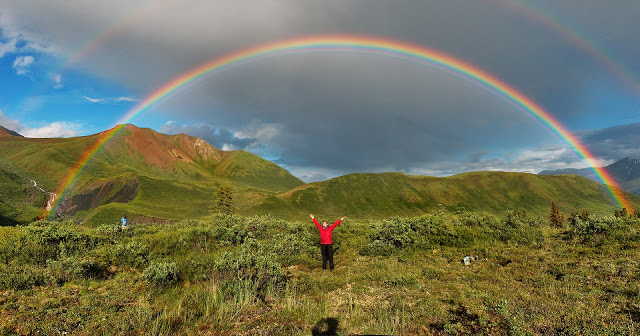 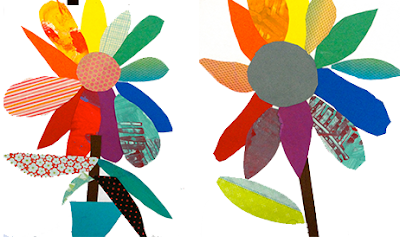 